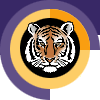 Rochester INSTITUTE OF TECHNOLOGYMinor Program proposal form College of Liberal ArtsDepartment of Criminal Justice Name of Minor: Criminal JusticeBrief description of the minor to be used in university publications 1.0 Minor Program Approvals	2.0 Rationale: A minor at RIT is a related set of academic courses consisting of no fewer than 15 semester credit hours leading to a formal designation on a student's baccalaureate transcript How is this set of academic courses related?3.0 Multidisciplinary involvement:If this is a multidisciplinary minor spanning two or more academic units, list the units and their role in offering and managing this minor. 4.0 Students ineligible to pursue this minor:The purpose of the minor is both to broaden a student's college education and deepen it in an area outside the student’s major program. A minor may be related to and complement a student’s major, or it may be in a completely different academic/professional area.   It is the responsibility of the academic unit proposing a minor and the unit’s curriculum committee to indicate any home programs for which the minor is not a broadening experience.  Please list below any home programs whose students will not be allowed to pursue this minor, provide the reasoning, and indicate if this exclusion has been discussed with the affected programs:5.0 Minor Program Structure, Sequence and Course Offering Schedule:Describe the structure of the proposed minor and list all courses, their anticipated offering schedule, and any prerequisites.  All minors must contain at least fifteen semester credit hours;  Minors may be discipline-based or interdisciplinary; In most cases, minors shall consist of a minimum of two upper division courses (300 or above) to provide reasonable breadth and depth within the minor;   As per New York State requirements, courses within the minor must be offered with sufficient frequency to allow students to complete the minor within the same time frame allowed for the completion of the baccalaureate degree;Provide a program mask showing how students will complete the minor.Narrative of Minor Program Structure:Minor Course Conversion Table:  Quarter Calendar and Semester Calendar ComparisonThis minor provides a foundation in the formal process of social control through the criminal justice system, how behavior is defined as criminal, how crime is measured, and how society responds to crime. This minor is closed to students enrolled in the criminal justice degree program.Approval request date:Approval granted date:Academic Unit Curriculum CommitteeCollege Curriculum Committee2/10/122/10/12Inter-College Curriculum CommitteeThe criminal justice minor provides students with a foundation in the professional study of the criminal justice system. The courses included provide a broad perspective on the criminal justice system including the historical, social, legal and ethical issues surrounding issues of crime and justice. This minor is closed to students enrolled in the criminal justice degree program.N/AThis minor is closed to students enrolled in the criminal justice degree program.This minor requires students to gain a general understanding of how the criminal justice system responds to crime in society (CRIM 110). Students can then choose four courses from the list below depending on their personal interests.  This minor includes semester credit hour (SCH) courses equivalent to currently existing quarter credit hour (QCH) courses. Changes in course numbers from QCH to SCH were made prior to the creation of the new semester minor policy. The proposed minor represents an approach typical of best practices in the discipline.  See the Minor Course Conversion Table for details.Course Number & TitleSCHRequiredOptionalFallSpringAnnual/BiennialPrerequisitesCRIM-110 Introduction to Criminal Justice3XXXACRIM 210 Technology in Criminal Justice 3XXACRIM 110CRIM 220 Corrections3XXACRIM 110CRIM 230 Juvenile Justice 3XXACRIM 110CRIM 240 Law Enforcement in Society 3XXACRIM 110CRIM 260 Courts3XXACRIM 110CRIM 275 Crime and Violence3XXACRIM 110CRIM 285 Minority Groups in the Criminal Justice System3XXACRIM 110CRIM 489 Major Issues in Criminal Justice3XXXACRIM 110Total credit hours:15Directions: The tables on this page will be used by the registrar’s office to aid student’s transitioning from the quarter calendar to the semester calendar.  If this minor existed in the quarter calendar and is being converted to the semester calendar please complete the following tables.  If this is a new minor that did not exist under the quarter calendar do not complete the following tables.Use the following tables to show minor course comparison in quarter and semester calendar formats.  Use courses in the (2011-12) minor mask for this table. Display all required and elective minor courses.  If necessary clarify how course sequences in the quarter calendar convert to semesters by either bracketing or using some other notation.Name of Minor in Semester Calendar:Criminal JusticeName of Minor in Quarter Calendar:Criminal JusticeName of Certifying Academic Unit:Criminal JusticeQUARTER:  Current Minor CoursesQUARTER:  Current Minor CoursesQUARTER:  Current Minor CoursesSEMESTER:  Converted Minor CoursesSEMESTER:  Converted Minor CoursesSEMESTER:  Converted Minor CoursesCourse #Course TitleQCHCourse  #Course TitleSCHComments0501-400Criminology4CRIM 110 Introduction to Criminal Justice3Title change for the course; requiredfor the minor 0501-406Technology in Criminal Justice4CRIM 210 Technology in Criminal Justice30501-441Corrections4CRIM 220Corrections30501-440Juvenile Justice4CRIM 230 Juvenile Justice30501-443Law Enforcement in Society4CRIM 240 Law Enforcement in Society30501-456Courts4CRIM 260Courts30501-523Crime and Violence4CRIM 275 Crime and Violence30501-445Minority Groups in the Criminal Justice System4CRIM 285Minority Groups in the Criminal Justice System30501-405Major Issues in Criminal Justice4CRIM 489Major Issues in Criminal Justice3